PROGRAMA DE INTERCAMBIO CON IBERO AMÉRICA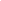 CURSO ACADÉMICO 20..../20.... Semestre 1º                2ºÁREA DE ESTUDIO: GRADO EN...........................A. ASIGNATURAS QUE SE CURSARÁN EN LA UNIVERSIDAD DE DESTINO.B. ASIGNATURAS QUE SE RECONOCERÁN EN LA UNIVERSIDAD DE ORIGEN.C. ACUERDO DE LAS PARTESNombre y Apellidos del estudiante: Universidad de origen: País: Nombre del tutor de origen:Email: Universidad de destino: Universidad Católica de MurciaPaís: EspañaNombre del tutor de destino: Email: Grado UCAMDenominación de las asignaturaCódigoCréditos UCAMDenominación de las asignaturasCódigoCréditosUNIVERSIDAD DE ORIGENUNIVERSIDAD DE DESTINOALUMNOFirma del Tutor de intercambio:Firma del Tutor de intercambio: